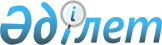 Об образовании избирательных участков
					
			Утративший силу
			
			
		
					Решение акима Астраханского района Акмолинской области от 24 ноября 2015 года № 28. Зарегистрировано Департаментом юстиции Акмолинской области 21 декабря 2015 № 5127. Утратило силу решением акима Астраханского района Акмолинской области от 27 декабря 2018 года № 8
      Сноска. Утратило силу решением акима Астраханского района Акмолинской области от 27.12.2018 № 8 (вводится в действие со дня официального опубликования).

      Примечание РЦПИ.

      В тексте документа сохранена пунктуация и орфография оригинала.

      В соответствии со статьей 23 Конституционного закона Республики Казахстан от 28 сентября 1995 года "О выборах в Республике Казахстан", аким Астраханского района РЕШИЛ:

      Сноска. Преамбула – в редакции решения акима Астраханского района Акмолинской области от 05.12.2016 № 22 (вводится в действие со дня официального опубликования).

      1. Образовать избирательные участки на территории Астраханского района согласно приложению к настоящему решению.

      2. Признать утратившим силу решение акима Астраханского района "Об образовании избирательных участков" от 13 февраля 2015 года № 2 (зарегистрировано в реестре государственной регистрации нормативных правовых актов № 4667, опубликовано 3 марта 2015 года в районной газете "Маяк").

      3. Настоящее решение вступает в силу со дня государственной регистрации в Департаменте юстиции Акмолинской области и вводится в действие со дня официального опубликования.
      "СОГЛАСОВАНО"
      23.11.2015
      23.11.2015
      23.11.2015 Избирательные участки Астраханского района
      Сноска. Приложение с изменениями, внесенными решением акима Астраханского района Акмолинской области от 14.01.2016 № 1 (вводится в действие со дня официального опубликования).
      Избирательный участок № 172
      Местонахождение: село Каменка, улица Желтоксан 10, административное здание ТОО "Каменка – 1", телефон 8 (71641) 25-1-35, 25-6-15.
      Границы: село Каменка.
      Избирательный участок № 173
      Местонахождение: село Камышенка, улица Мира 31, здание государственного учреждения "Камышенская средняя школа" отдела образования Астраханского района, телефон 8 (71641) 25-4-99.
      Границы: село Камышенка.
      Избирательный участок № 174
      Местонахождение: село Первомайка, улица Мира 42, здание государственного учреждения "Первомайская средняя школа" отдела образования Астраханского района, телефон 8 (71641) 29-3-46.
      Границы: село Первомайка.
      Избирательный участок № 175
      Местонахождение: село Лозовое, улица Степная 86, здание государственного учреждения "Лозовская основная школа" отдела образования Астраханского района, телефон 8 (71641) 27-6-56.
      Границы: село Лозовое.
      Избирательный участок № 176
      Местонахождение: село Жамбыл, улица Абая Кунанбаева 19, здание государственного учреждения "Джамбульская средняя школа" отдела образования Астраханского района, телефон 8 (71641) 5-22-27.
      Границы: село Жамбыл.
      Избирательный участок № 177
      Местонахождение: село Орнек, улица Маншук Маметовой 17, здание государственного учреждения "Урнекская начальная школа" отдела образования Астраханского района, телефон 8 (71641) 5-11-48.
      Границы: село Орнек.
      Избирательный участок № 178
      Местонахождение: село Петровка, улица Абая Кунанбаева 37, здание государственного учреждения "Петровская средняя школа" отдела образования Астраханского района, телефон 8 (71641) 25-3-70.
      Границы: село Петровка.
      Избирательный участок № 179
      Местонахождение: село Ондирис, улица Кабдрахмана Адильбаева 41, здание государственного учреждения "Ундрусская средняя школа" отдела образования Астраханского района, телефон 8 (71641) 5-23-93.
      Границы: село Ондирис.
      Избирательный участок № 180
      Местонахождение: село Новочеркасское, переулок Школьный 1, здание государственного учреждения "Новочеркасская средняя школа" отдела образования Астраханского района, телефон 8 (71641) 26-1-01.
      Границы: село Новочеркасское.
      Избирательный участок № 181
      Местонахождение: село Приишимка, улица Бейбитшилик 45, здание государственного учреждения "Приишимская основная школа" отдела образования Астраханского района, телефон 8 (71641) 5-11-71.
      Границы: село Приишимка.
      Избирательный участок № 182
      Местонахождение: село Астраханка, улица Аль-Фараби 64, здание государственного учреждения "Астраханская средняя школа № 2" отдела образования Астраханского района, телефон 8 (71641) 2-21-52.
      Границы: село Астраханка, улица Ибрая Алтынсарина – 52, 54, 58, 60, 62, 69, 71, 75, 77, 81, 87, 89; улица Аль-Фараби - 61, 63, 65, 66, 67, 68, 69, 70, 71, 72, 73, 74, 75а, 77, 79, 80б, 81, 82, 86, 87, 89, 91, 93, 95; улица Достык – 56, 58, 58а, 59, 61, 63, 64, 65, 67, 69, 70, 70а, 71, 72, 72а, 73, 74, 75, 76, 77, 78, 80, 82, 83, 84, 85, 86, 87, 88, 89, 90, 91, 92, 93, 94, 95, 96, 97, 98, 99, 101, 103, 105, 107, 109, 111, 113, 115, 117, 119; улица Богенбая Батыра – 3, 3а, 4, 5, 11, 12,13, 14, 15, 16, 17, 18, 19, 20, 21, 22, 23, 24, 25, 26, 27, 29, 31, 33, 34, 35, 37, 39, 41, 43; улица Ахмета Байтурсынова - 1, 2, 3, 5, 6, 7, 9, 10, 11, 13, 15, 17, 19, 21, 24, 26, 27, 28, 31, 34, 36, 37, 38, 39, 41, 43, 44, 45, 49, 50, 51, 52, 53, 54, 57; улица Победы - 32, 34, 36, 37, 38, 39, 40, 41, 42, 43, 44, 45, 46, 47, 48, 49, 50, 51, 52, 53, 54, 55, 56, 57, 58, 59, 60, 61, 62, 63, 64, 65, 66, 67, 68, 69, 71, 73, 75, 77, 79, 81, 83, 85, 87, 89; улица Абылайхана - 23, 27, 29, 31, 41, 43, 49, 53, 55, 57а, 57б, 59, 60, 61, 62, 62а, 63, 66, 68, 70, 72, 74, 80, 82, 82а, 84, 86, 88, 90, 96, 102, 102а; улица Жапархана Асаинова - 22, 24, 27, 28, 28а, 29, 34, 35, 36, 37, 38, 39, 44, 45, 46, 47, 49, 51, 51а, 52, 53, 54, 57, 59; улица Панфилова – 21, 23, 24, 25, 26, 28, 30, 31, 32, 33, 34, 36, 38, 39, 40, 41, 43, 46, 48, 49, 49а, 52, 54, 55, 56, 58, 60; улица Мухтара Ауэзова – 60, 64, 66, 68, 70, 72а, 76, 81, 82, 84, 87, 88, 91, 92, 93, 98, 99, 100, 101, 106, 107, 107а, 107б, 107в, 108, 109а, 109б, 110, 111, 113, 115, 117, 119, 121, 123, 125, 127, 129, 131, 133, 133а, 133б, 133в; улица Курмангазы - 18, 20, 21, 22, 23, 24, 25, 26, 27, 28, 29, 30, 31, 32, 33, 34, 36, 39, 40, 42, 44, 47, 48, 49, 50, 51, 52, 53, 54, 55, 56; улица Пушкина - 21, 21а, 22, 23, 24, 25, 26, 27, 28, 29, 31, 33, 34, 35, 37, 39, 45, 47, 49, 51; улица Молодежная – 2, 4, 6, 8, 9, 10, 11, 12, 13, 14, 15, 16, 17, 18, 19, 22, 23, 24, 25, 26, 27, 28, 29, 31, 33, 35, 37, 39, 41, улица Бостандык - 2, 3, 4; улица Нурмухамбета Жазина - 6, 8, 10, 11, 13, 15а, 16, 17, 18, 19, 20, 21, 22а, 24, 25, 26, 26а, 26б, 27, 28, 28б, 28в, 29, 32, 32а, 34.
      Избирательный участок № 183
      Местонахождение: село Астраханка, улица Аль-Фараби 48, здание государственного коммунального предприятия "Астраханский районный Дом культуры", телефон 8 (71641) 2-32-71.
      Границы: село Астраханка, улица Ибрая Алтынсарина - 2, 3, 4, 5, 6, 8, 9, 10, 11, 12, 13, 14, 15, 16, 18, 19, 19а, 20, 21, 22, 23, 24, 25, 26, 27, 29, 30, 31, 33, 35, 36, 37, 38, 41, 43, 45а, 47, 49, 51, 55, 59, 65; улица Аль-Фараби - 2, 3, 3а, 5, 6, 7, 8, 9, 11, 12, 13, 15, 16, 17, 17а, 18, 19, 20, 22, 23, 24, 25, 26, 29, 30, 31, 32, 34, 36, 37, 38, 40, 42, 47, 55, 57; улица Мухтара Ауэзова - 2, 2а, 3, 3а, 4, 5, 7, 9, 9а, 10, 11, 12, 13, 14, 15, 16, 17, 18, 20, 22, 23, 24, 26, 28, 29, 30, 31, 32, 33, 34, 35, 36, 36а, 37, 38, 39, 40, 41, 41а, 42, 43, 44, 45, 46, 47, 48, 49, 50, 53, 54, 55, 57, 58, 61, 63, 65, 67, 69, 71, 75, 79; улица Достык - 1, 1а, 2, 2а, 2б, 3, 3а, 4, 5, 6, 7, 9, 10, 11, 12, 13, 14, 15, 17, 18, 19, 20, 21, 22, 23, 24, 25, 27, 29, 30, 31, 33, 34, 34а, 35, 36, 37, 39, 40, 40а, 41, 45, 46, 47, 48, 49, 50, 51, 53, 55, 57; улица Победы - 1, 2, 3, 4, 5, 6, 7, 8, 9, 11, 12, 13, 14, 15, 16, 17, 18, 19, 20, 21, 22, 23, 24, 25, 26, 27, 28, 29, 31, 33, 35; улица Бауржана Момышулы – 1, 2, 3, 4, 5, 6, 7, 8, 9, 10, 11, 12, 13, 14, 15, 16, 17, 18, 20, 21, 22, 23, 24, 25, 26, 27, 28, 30, 31, 32, 33, 34, 35, 36, 37, 38, 39, 40, 41, 43; улица Гагарина - 1, 2, 3, 5, 7, 9, 10, 11, 12, 13, 14, 15, 16, 17, 18, 19, 20, 21, 22, 23, 24, 25, 26, 27, 28, 29, 31, 33, 35, 37, 39, 41; улица Магжана Жумабаева - 1, 2, 3, 4, 5, 6, 7, 8, 9, 10, 11, 12, 13, 15, 17, 19, 21; улица Кайыржана Жаганова - 1, 2, 3, 4, 5, 6, 7; переулок Речной - 3, 4, 6, 11, 13, 14, 16, 18, 19, 20, 23; переулок Школьный - 4, 5, 6, 7, 13, 14, 19, 21, 23, 25; переулок Интернациональный - 5, 6, 8, 13, 14, 15, 17, 20; переулок Совхозный - 3, 4, 5, 5а, 6, 7, 12, 13, 15, 16, 17, 18; переулок 8 Марта - 4, 5, 6, 11, 12, 13; переулок Кабдоллы Арсекеева - 3, 4, 5, 6, 7, 7а, 9, 10, 10а, 10б, 12, 15, 18, 19, 20, 22; улица Абылайхана - 75, 75а, 77, 77а, 79; улица 9 Мая - 1, 1б, 2, 3, 4а, 5, 5а, 6, 6а, 7, 8, 9, 11, 12, 13, 14, 15; улица Молодежная – 2а, 4а, 6а, 8а, 8б, 10а; улица Пушкина - 1, 1а, 2, 3, 3а, 4, 5, 6, 7, 8, 9, 10, 11, 12, 14, 15, 16, 17, 18, 19, 20; улица СТФ Васильевка – 2, 3; улица МТФ Васильевка - 4, 5, 6, 7, 8, 9, 10, 11, 12, 17.
      Избирательный участок № 184
      Местонахождение: село Астраханка, улица Абылайхана 1, здание коммунального государственного учреждения "Агротехнический колледж № 6 села Астраханка Астраханского района" Управления образования Акмолинской области, телефон 8 (71641) 2-32-49.
      Границы: село Астраханка, улица Лукавского - 1, 1а, 1б, 3, 7, 9, 11; улица Маяковского - 1, 1а, 1б, 2, 3, 4, 4а, 4б, 4в, 5, 6, 7, 8, 9, 10, 11, 12, 13, 14; улица Даулеткерея -1, 2, 3, 4, 5, 6, 7, 8, 9, 10, 11, 12, 13, 14, 15, 17, 18, 19, 20, 21, 23, 25; улица Есильская - 1, 2, 4, 4а, 6, 7, 8, 9, 11, 13, 15, 17; улица Набережная - 2, 3, 6, 8, 10, 11, 12, 13, 14, 15; улица Абая Кунанбаева - 2, 4, 6, 8, 10; улица Амангельды Иманова - 1, 2, 3, 4, 5, 6, 7, 8, 9, 10, 11, 12, 13, 14, 15, 16, 18; улица Маншук Маметовой - 1, 2, 4, 6, 7, 8, 9, 10, 12, 13, 14, 15, 16, 17; улица Абылайхана -1, 3, 4, 5, 6, 7, 8, 9, 10, 11, 12, 13, 14, 15, 16, 18, 20, 22, 26, 32, 34, 36, 38, 40, 42, 46, 48, 50, 52, 52а, 54, 54а, 56, 56а, 58; улица Сакена Сейфуллина - 1, 2, 3, 4, 5, 6, 7, 8, 9, 10, 11, 12, 13, 14, 14а, 15, 17, 19, 20, 20а; улица Стадионная - 1, 2, 3, 4, 5, 6, 7, 8, 9, 10, 11, 12, 13, 14, 15, 16, 17, 18, 19, 20, 21, 22, 23, 24, 25, 26, 27, 28, 29, 30, 31, 32, 33, 34, 35, 36, 37, 38, 39, 40, 41, 42, 43, 44, 45, 46, 47, 48, 49, 50, 51, 52, 53, 54, 55, 56, 57, 58, 59, 60, 61, 62, 62а, 63, 65, 67, 69, 71, 73, 75, 77, 77а; улица Мира - 1, 2, 3, 4, 5, 5а, 6, 7, 7а, 8, 9, 10, 11, 12, 13, 14, 15, 16, 17, 18, 19, 20, 22, 23, 24, 25, 26, 27, 28, 29, 30, 31, 32, 33, 34, 35, 36, 37, 38, 39, 40, 42, 43, 44, 48, 49, 50, 52, 54, 56, 56а, 56б, 60, 62, 64, 66, 67, 68, 69, 70, 73, 74, 76; улица Курмангазы - 1, 2, 3, 4, 5, 6, 7, 8, 9, 10, 11, 12, 13, 14, 15, 16, 17; улица Панфилова - 1, 2, 3, 6, 7, 8, 9, 10, 11, 11а, 12, 13, 13а, 14, 15, 16, 17, 18, 19, 20, 22; улица Жапархана Асаинова - 1, 2, 3, 5, 6, 7, 8, 9, 10, 11, 12, 13, 14, 15, 15а, 16, 17, 17а, 19а, 20, 23; улица Бостандык - 7, 9, 10, 11, 12, 14, 17, 23, 26, 29; улица Комарова - 1, 2, 2а, 3, 4, 5, 6, 7, 8, 9, 10, 11, 12, 12а, 13, 14, 15, 16; улица Аль-Фараби – 94, 96, 98, 99, 100, 101; улица Победы – 70, 74, 76, 76а, 91, 93, 95, 97, 97а, 99, 101; улица Молодежная – 45, 47, 49, 51; улица Достык – 100, 104, 104а, 106, 108, 110, 112, 121, 125, 125а, 125б, 127; улица Пушкина – 44, 46, 48, 50, 53, 55, 57, 59, 61.
      Избирательный участок № 185
      Местонахождение: село Жанабирлик, улица Женис 13/2, здание Жанабирликского медицинского пункта государственного предприятия на праве хозяйственного ведения "Астраханская районная больница при Управлении здравоохранения Акмолинской области", телефон 8 (71641) 2-29-58.
      Границы: село Жанабирлик.
      Избирательный участок № 186
      Местонахождение: село Таволжанка, улица Речная 6, здание государственного учреждения "Таволжанская основная школа" отдела образования Астраханского района, телефон 8 (71641) 24-5-58.
      Границы: село Таволжанка.
      Избирательный участок № 187
      Местонахождение: село Бирлик, улица Абылайхана 10, здание государственного учреждения "Толкынкульская основная школа" отдела образования Астраханского района, телефон 8 (71641) 5-22-30.
      Границы: село Бирлик.
      Избирательный участок № 188
      Местонахождение: станция Колутон, улица Кенесары 12, здание государственного учреждения "Колутонская основная школа" отдела образования Астраханского района, телефон 8 (71641) 24-4-96.
      Границы: станция Колутон.
      Избирательный участок № 190
      Местонахождение: село Алгабас, улица Уахита Курмангожина 5/1, здание Алгабаского медицинского пункта государственного предприятия на праве хозяйственного ведения "Астраханская районная больница при Управлении здравоохранения Акмолинской области", телефон 8 (71641) 5-23-94.
      Границы: село Алгабас.
      Избирательный участок № 191
      Местонахождение: село Узунколь, улица Целинная 80а, здание государственного учреждения "Узынкульская средняя школа" отдела образования Астраханского района, телефон 8 (71641) 27-1-84.
      Границы: село Узунколь.
      Избирательный участок № 192
      Местонахождение: село Булакты, улица Юрия Гагарина 7, здание государственного учреждения "Красногвардейская основная школа" отдела образования Астраханского района, телефон 8 (71641) 5-18-01.
      Границы: село Булакты.
      Избирательный участок № 193
      Местонахождение: село Бесбидаик, улица Андрея Коваленко 12/2, здание медицинского пункта государственного предприятия на праве хозяйственного ведения "Астраханская районная больница при Управлении здравоохранения Акмолинской области", телефон 8 (71641) 26-3-08.
      Границы: село Бесбидаик.
      Избирательный участок № 194
      Местонахождение: село Степное, улица Орталык 25, здание государственного учреждения "Степновская основная школа" отдела образования Астраханского района, телефон 8 (71641) 5-27-14.
      Границы: село Степное.
      Избирательный участок № 195
      Местонахождение: село Шиликты, улица Бейбитшилик 28, здание государственного учреждения "Шиликтинская основная школа" отдела образования Астраханского района, телефон 8 (71641) 5-19-28.
      Границы: село Шиликты.
      Избирательный участок № 196
      Местонахождение: село Зеленое, улица Молодежная 21, здание государственного учреждения "Есильская средняя школа" отдела образования Астраханского района, телефон 8 (71641) 26-7-10.
      Границы: село Зеленое.
      Избирательный участок № 197
      Местонахождение: село Жалтыр, улица Мира 91, здание государственного учреждения "Жалтырская средняя школа № 2" отдела образования Астраханского района, телефон 8 (71641) 21-4-07.
      Границы: село Жалтыр, улица Станционная - 1, 2, 3, 4, 5, 6, 7, 9, 10, 11, 12, 13, 14, 15, 16, 17, 18, 19, 20, 21, 22, 24, 25, 26, 27, 28, 29, 30, 31, 33, 34, 35, 36, 37, 38, 39, 40, 41, 42, 43, 44, 45, 46, 47, 48, 49, 50, 55, 57, 58; улица Северная - 1, 2, 3, 4, 5, 6, 8, 11, 12, 13, 14, 15, 16, 17, 19, 21, 22, 24, 28, 29, 31, 32, 32а, 34, 35, 36, 37, 38, 39, 41, 42, 44, 45, 46, 47, 48, 49, 50, 51, 52, 54, 56, 58, 58а, 60, 61, 62, 65, 67, 68, 69, 70, 71, 72, 73, 74, 75, 76, 77, 78, 79, 81, 82, 83, 84, 85, 87, 89, 91, 93; улица Трудовая - 1, 2, 3, 4, 6, 7, 8, 9, 10, 12, 13, 16, 18, 19, 20, 21, 22, 23, 24, 25, 26, 27, 28, 29, 31, 32, 33, 34, 37, 38, 39, 41, 43; улица Алиби Жангельдина - 1, 2, 3, 6, 7, 8, 9, 10, 11, 12, 13, 14, 15, 16, 17, 19, 20, 21, 22, 23, 27, 31, 32, 35; улица Грейдерная – 1, 1а/1, 1а/2, 1б/1, 1б/2, 2, 3, 4, 5, 6, 7, 8, 9, 11, 12, 13, 14, 15, 17, 19, 21; улица Пушкина - 2, 4, 6, 8, 12, 16, 18, 24, 26, 26а, 28, 30, 32, 34; улица 1 Линейная - 2, 25, 29; улица 2 Линейная - 1, 2, 3, 5, 6, 7, 8, 9, 10, 11, 12, 13, 14, 15, 16, 18, 20, 21, 22а, 23, 24, 25, 28, 30, 32, 34, 40, 42 43, 44, 45, 50; улица Казарма 685 - 1/1, 1/2, 1/3, 2/1, 2/2, 2/3, 3/1, 3/2, 3/3; улица Маншук Маметовой - 1, 2, 6, 8, 10, 12, 14, 16, 18, 22, 24, 26, 28; улица Мира – 1, 2, 3, 4, 5, 6, 7, 8, 9, 10, 10а, 11, 12, 13, 14, 15, 16, 17, 19, 21, 22, 23, 24, 25, 26, 27, 28, 29, 30, 31, 32, 33, 34, 35, 36, 37, 38, 39, 40, 41, 43, 45, 47, 49, 51, 53, 55, 57, 59, 61, 63, 65, 69, 71, 73, 75, 77, 77а, 79, 79а, 79б, 81, 83, 85, 87/1, 87/2, 89/1, 89/2.
      Избирательный участок № 198
      Местонахождение: село Жалтыр, улица Вокзальная 2а, здание Жалтырского сельского Дома культуры государственного коммунального казенного предприятия "Астраханский районный Дом культуры", телефон 8 (71641) 21-5-02.
      Границы: село Жалтыр, улица Вокзальная - 1, 2, 3, 4, 5, 6, 7, 8, 9, 10, 11, 12, 13, 14, 15, 16, 17, 18, 19, 20, 21, 22, 23/1, 23/4, 23/5, 23/6, 23/7, 23/10, 23/11, 23/12, 25/1, 25/2, 25/3, 25/4, 25/5, 25/6, 25/7, 25/8, 27/1, 27/2, 27/3, 27/4, 27/6, 27/9, 28, 30, 32, 34, 36, 38, 40, 42, 44, 46/2, 46/3, 48/1, 48/2, 50, 52, 54/1, 54/2, 56/1, 56/2, 58/1, 58/2, 60/1, 60/2, 62/1, 62/2, 64, 66/1, 66/2, 66/3, 66/5, 66/6, 66/7, 66/8, 66/9, 66/10, 66/11, 66/12, 70/1, 70/2, 70/3, 70/4, 70/5, 70/6, 70/7, 70/8, 70/9, 70/10, 70/11, 70/12; улица Карла Маркса - 1, 3, 4, 5, 6, 7/1, 7/2, 8/1, 8/2, 8/3, 8/4, 9/1, 9/2, 10, 11/1, 11/2, 11/3, 11/4, 12/1, 12/2, 12/3, 12/4, 14, 15, 16, 17, 18, 19, 20, 23, 24, 25, 26, 27, 28, 29, 31, 32, 33, 35, 37, 39, 41; улица Ленина – 1/1 1/2, 1/3, 1/4, 2/1, 2/2, 2/3, 2/4, 2/5, 2/6, 2/7, 2/8, 2/9, 2/10, 2/11, 2/12, 2/13, 2/14, 2/15, 2/16, 2/17, 2/18, 3/1, 3/3, 3/4, 3/5, 3/6, 3а/1, 3а/2, 3а/3, 3а/4, 3а/5, 3а/6, 3а/7, 3а/8, 3а/9, 3а/10, 3а/11, 3а/12, 3а/13, 5/2, 5/3, 5/4, 5/5, 5/6, 5/7, 5/8, 6/1, 7/1, 7/2, 7/3, 7/4, 7/5, 7/6, 7/7, 7/8, 9/1, 9/2, 9/3, 9/4, 9/5, 9/6, 9/7, 9/8, 9/9, 9/10, 9/11, 9/12, 9/13, 9/14, 9/15, 9/16, 11/1, 11/2, 11/3, 11/4, 11/5, 11/6, 11/7, 11/8, 13/1, 13/2, 13/3, 13/4, 13/5, 13/6, 13/7, 13/8, 13/9, 13/10, 13/11, 13/12, 13/13, 13/14, 13/15, 13/16, 15/2а, 15/2, 15/3, 15/4, 15/5, 15/6, 15/7, 15/8, 15а/3, 15а/4, 15а/5, 15а/8, 15а/11, 15а/12, 16/3, 16/4, 16/5, 16/6, 16/7, 16/8, 16/9, 16/10, 16/11, 16/12, 17/1, 17/3, 17/4, 17/5, 17/6, 17/7, 17/8, 17а/1, 17а/3, 17а/4, 17а/5, 17а/6, 17а/7, 17а/8, 17а/9, 17а/10, 17а/11, 21/1, 21/2, 21/3, 21/4, 21/5, 21/6, 21/7, 21/8, 23/1, 23/2, 23/3, 23/4, 23/5, 23/6, 23/7, 23/8, 25/2, 27/1, 27/2, 29/1, 29/2, 31/1, 31/2, 32/1, 32/2, 32/3, 32/4, 35/1, 35/2, 35/3, 35/4, 35/5, 35/6, 36/1, 36/2, 36/3, 36/4, 38/1, 38/2, 38/3, 38/4, 40/1, 40/2, 42, 44; улица Гагарина – 2, 3, 4, 10, 11, 12, 13, 15, 16, 18, 29, 34, 39, 40, 42, 43, 45, 50, 51, 52, 53, 54, 55, 56, 57, 58, 60, 62, 64, 65, 67, 69, 71, 75, 77; улица Тельмана – 3, 7, 10, 11, 12, 13, 15, 16, 18, 19, 21, 22, 24, 27, 29, 30, 31, 32, 34, 36, 39, 41, 43, 45, 46, 47, 48/1, 48/2, 49, 50/1, 50/2, 51, 53, 52/1, 52/2, 55/1, 55/2, 56/1, 56/2, 57/1, 57/2; улица Школьная - 1, 2, 3, 4, 5, 6, 8, 10, 12, 14, 16, 18, 20, 22, 24, 26, 28, 30, 32; улица Энгельса - 1, 2, 3, 4, 5, 6, 7, 8, 9, 10, 11, 12, 13, 14, 15, 17, 18, 19, 20, 21, 22, 23, 24, 25, 26, 27, 28, 29, 30, 31, 32, 33, 34/1, 34/2, 34/3, 34/4, 34/5, 34/6, 34/7, 34/8, 34/9, 34/10, 34/11, 34/12, 36/1, 36/3, 36/4, 36/5, 36/6, 36/7, 36/8; улица Жамбыла Жабаева - 1, 5, 7, 9, 11, 13, 17, 19, 21, 23, 27, 29, 31, 33, 37, 39, 41, 43, 45; улица ЖБК – 1/1, 1/2, 2/1, 2/2; улица Степная – 1; улица Автотранспортная - 2/1, 2/2, 4, 6, 7; улица Восточная – 2, 4, 8, 9, 11, 12, 13, 14, 16, 25, 26, 29, 31, 37; улица Димитрова - 1, 2, 3, 4, 5, 6, 7, 8, 14, 15, 16, 17, 19, 22, 23, 24, 25, 26, 27, 29, 30, 31, 32, 33, 34, 40, 42, 44, 46; улица Буденного - 1, 3, 4, 5, 5а, 6, 7, 7а, 8, 9, 10, 12, 13, 14, 17, 19, 20, 21, 22, 23, 24, 25, 27, 29, 30, 31, 32, 33, 34, 36, 37, 38, 39, 40, 42, 43, 44, 45, 46, 47, 48, 49, 50, 51, 52, 54, 55, 57, 59, 61, 65; улица Южная - 1/1, 1/2, 2/1, 2/2, 2/3, 2/4, 2/5, 2/6, 2/7, 2/8, 3, 4/1, 4/2, 4/3, 4/4, 4/5, 4/6, 4/7, 4/8, 4/9, 4/10, 4/11, 4/12, 4/13, 4/14, 4/15, 4/16, 5, 7, 8, 11, 12, 13, 14, 15, 16, 17, 19, 20, 21, 23, 24, 25, 26, 28, 29, 30, 32, 33, 36, 37, 38, 39, 40, 49, 51, 53, 55.
      Избирательный участок № 199
      Местонахождение: село Жалтыр, улица Чапаева 26а, здание государственного учреждения "Жалтырская средняя школа № 1" отдела образования Астраханского района, телефон 8 (71641) 3-12-27.
      Границы: село Жалтыр, улица Строительная - 1/1, 1/2, 2/1, 2/2, 3/1, 3/2, 4/1, 4/2, 4/3, 5/1, 5/2, 6/1, 6/2, 7/1, 7/2, 8/1, 8/2, 9/1, 9/2, 10/1, 10/2, 11/1, 11/2, 12/1, 12/2, 14/1, 14/2, 16/1, 16/2, 17/1, 17/2, 18/1, 18/2, 19/1, 19/2, 20/1, 20/2, 21/1, 21/2, 22/1, 22/2, 23/1, 23/2, 25/1, 25/2, 26/1, 26/2, 28/1, 28/2; улица Октябрьская - 1/1, 1/2, 2/1, 2/2, 2/3, 2/4, 2а, 3/1, 3/2, 4/1, 4/2, 5/1, 5/2, 6/1, 6/2, 7/1, 7/2, 8/1, 8/2, 9/1, 9/2, 10/1, 10/2, 11/1, 11/2, 12/1, 12/2, 13/1, 13/2, 14/1, 14/2, 15/1, 15/2, 16/1, 16/2, 16/3, 17/1, 17/2, 18/1, 18/2, 19/1, 19/2, 20/1, 20/2, 21, 22/1, 22/2, 23, 24/1, 24/2, 26/1, 26/2, 27, 29; улица Новая - 1, 3, 5, 2/1, 2/2, 4/1, 4/2, 6/1, 6/2, 8/1, 8/2, 10/1, 10/2, 12/1, 12/2, 14/1, 14/2, 16/1, 16/2, 18/1, 18/2, 22/1, 22/2, 24/1, 24/2, 26/1, 26/2; улица Кирова - 1/1, 1/2, 2, 3/1, 3/2, 4, 5/1, 5/2, 6, 7/1, 7/2, 8, 9/1, 9/2, 10; улица Советская - 1/1, 1/2, 2/1, 2/2, 3, 4/1, 4/2, 5, 6/1, 6/2, 7, 8, 9, 10, 12, 14, 15, 16, 17, 18, 19, 20, 21, 22, 23, 24, 25, 28, 30, 31, 31/2, 32, 33, 34, 36, 38, 40, 42, 44; улица Амангельды Иманова - 1, 2, 3, 4/1, 4/2, 5, 7, 8/1, 8/2, 9, 10/1, 10/2, 11, 12/1, 12/2, 13, 14, 15, 16, 17, 18, 20, 22, 24, 26, 28, 30/1, 30/2, 32, 34, 36, 38; улица Комсомольская - 1/1, 1/2, 2/1, 2/2, 3/1, 3/2, 4/1, 4/2, 5/1, 5/2, 6/1, 6/2, 7/1, 7/2, 8/1, 8/2, 9/1, 9/2 10/1, 10/2, 10/3, 11/1, 11/2, 12/1, 12/2, 13/1, 13/2, 14/1, 14/2, 15/1, 15/2, 16, 17/1, 17/2, 18, 19/1, 19/2, 21/1, 21/2, 23/1, 23/2, 25/1, 25/2, 25/3, 27, 29; улица Чапаева - 1, 1а/1, 1а/2, 1а/3, 2, 2а, 3, 4, 5, 6, 7, 8, 9, 10, 11, 12, 12а/1, 12а/2, 13, 14, 14а, 15, 16, 17, 18, 19, 20, 21, 22, 23, 24, 25, 26, 27, 28, 29, 30, 31, 32, 33, 34, 35, 36, 37, 38, 39, 40, 41, 42, 43, 44, 45, 46, 47, 48, 48а, 48б, 49, 50, 51, 52, 52а, 53, 54, 55, 56, 56а, 57, 58, 58а, 59, 60, 61, 62, 63, 64, 65, 67, 68, 69, 70, 71, 73, 75, 77, 79, 81; улица Нефтебазовская - 1/1, 1/2, 2, 3/1, 3/2, 4/1, 4/2; переулок Книжный - 1, 2/1, 2/2, 4, 5, 7, 8/1, 8/2, 9/1, 9/2, 10, 11; улица Некрасова - 3; улица Астраханская - 2, 3, 5, 6, 7, 8, 9, 10, 11, 12, 13, 14, 15, 16, 17, 18, 19, 20, 21, 22, 23, 24, 25, 26, 27, 28, 29, 30, 31, 32, 33, 34, 35, 36, 37, 38, 39, 40, 41, 42, 43, 44, 46; улица Первомайская - 2, 3, 4, 5, 6, 7, 8, 10, 11, 12, 13, 14, 15, 16, 17, 18, 19, 20, 21, 22, 24, 25, 26, 27, 28, 29, 30, 32, 33, 34, 35, 36, 37, 38, 39, 40, 41, 42, 43, 44, 45, 46, 47, 48, 49, 51, 52, 53/1, 53/2, 54; улица Дорожная - 2, 3/1, 3/3, 3/4, 3/5, 3/6, 4, 5, 6, 7/1, 7/2, 7/3, 7/4, 8, 10, 11, 12, 13, 14, 15, 16, 17, 18, 19, 20, 21, 22, 23, 24, 25, 26, 27, 29, 31, 33, 35, 37, 39, 41; улица Абая Кунанбаева - 1, 1а, 3, 4, 5, 6, 7, 9, 10, 11, 12, 13, 14, 15, 17, 18, 18а, 19, 20, 21, 23, 24, 25, 27, 28, 29, 30, 32, 37.
      Избирательный участок № 200
      Местонахождение: село Акбеит, улица Центральная 7/5, здание медицинского пункта государственного предприятия на праве хозяйственного ведения "Астраханская районная больница при Управлении здравоохранения Акмолинской области", телефон 8 (71641) 5-23-97.
      Границы: село Акбеит.
      Избирательный участок № 201
      Местонахождение: село Оксановка, улица Достык 118, здание государственного учреждения "Оксановская основная школа" отдела образования Астраханского района, телефон 8 (71641) 5-23-78.
      Границы: село Оксановка.
      Избирательный участок № 202
      Местонахождение: село Акимовка, улица Сарыколь 128, здание государственного учреждения "Акимовская основная школа" отдела образования Астраханского района, телефон 8 (71641) 5-22-94.
      Границы: село Акимовка.
      Избирательный участок № 203
      Местонахождение: село Жана-Турмыс, улица Абылайхана 17, здание государственного учреждения "Кызылжарская средняя школа" отдела образования Астраханского района, телефон 8 (71641) 28-3-41.
      Границы: село Жана-Турмыс.
      Избирательный участок № 204
      Местонахождение: село Жарсуат, улица Бауыржана Момышулы 58, здание государственного учреждения "Жарсуатская основная школа" отдела образования Астраханского района, телефон 8 (71641) 5-21-67.
      Границы: село Жарсуат.
      Избирательный участок № 205
      Местонахождение: село Ягодное, улица Достык 8/1, здание Ягодянского медицинского пункта государственного предприятия на праве хозяйственного ведения "Астраханская районная больница при Управлении здравоохранения Акмолинской области", телефон 8 (71641) 5-23-95.
      Границы: село Ягодное.
      Избирательный участок № 206
      Местонахождение: село Старый Колутон, улица Бауыржана Момышулы 34, здание Староколутонского сельского клуба государственного коммунального казенного предприятия "Астраханский районный Дом культуры", телефон 8 (71641) 24-9-36.
      Границы: село Старый Колутон, село Зареченка.
      Избирательный участок № 207
      Местонахождение: село Косколь, улица Жапархана Асаинова 9/1, здание Коскольского медицинского пункта государственного предприятия на праве хозяйственного ведения "Астраханская районная больница при Управлении здравоохранения Акмолинской области", телефон 8 (71641) 5-12-62.
      Границы: село Косколь.
      Избирательный участок № 208
      Местонахождение: село Ковыленка, улица Аманжола Шалтаева 50, здание государственного учреждения "Ковыленская основная школа" отдела образования Астраханского района, телефон 8 (71641) 5-11-67.
      Границы: село Ковыленка.
      Избирательный участок № 209
      Местонахождение: село Новый Колутон, улица Аль-Фараби 59, здание государственного учреждения "Новоколутонская средняя школа" отдела образования Астраханского района, телефон 8 (716) 24-7-49.
      Границы: село Новый Колутон.
      Избирательный участок № 210
      Местонахождение: село Караколь, улица Аль-Фараби 25, здание государственного учреждения "Вишневская основная школа" отдела образования Астраханского района, телефон 8 (71641) 5-12-80.
      Границы: село Караколь.
					© 2012. РГП на ПХВ «Институт законодательства и правовой информации Республики Казахстан» Министерства юстиции Республики Казахстан
				
      Аким Астраханского района

Т.Ерсеитов

      Директор коммунального
государственного учреждения
"Агротехнический колледж № 6
село Астраханка" Управления
образования Акмолинской области

В.Быстрицкая

      Главный врач государственного
коммунального предприятия на
праве хозяйственного ведения
"Астраханская районная больница
при Управлении здравоохранения
Акмолинской области"

E.Курманов

      Председатель Астраханской
районной территориальной
избирательной комиссии

К.Калдыбаев
Приложение
к решению акима
Астраханского района
от "24" ноября
2015 г № 28